SwedenSwedenSwedenMarch 2028March 2028March 2028March 2028SundayMondayTuesdayWednesdayThursdayFridaySaturday1234567891011Vasaloppet1213141516171819202122232425Marie Bebådelsedag262728293031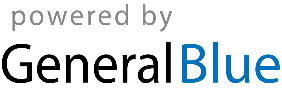 